                                                                                               ПРОЕКТ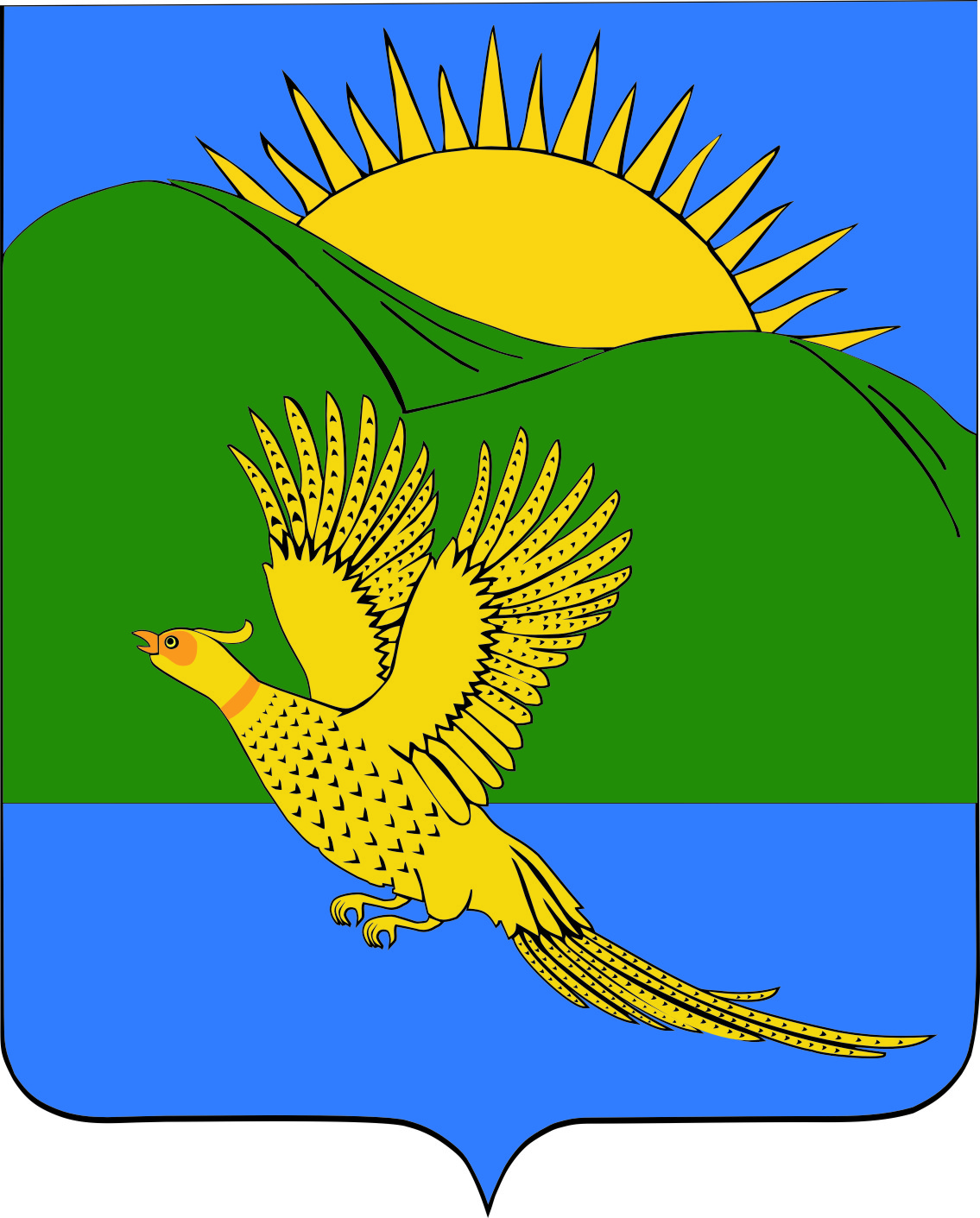 ДУМАПАРТИЗАНСКОГО МУНИЦИПАЛЬНОГО РАЙОНАПРИМОРСКОГО КРАЯРЕШЕНИЕ                         село Владимиро-Александровское  __.06.2019					                                                                          № ___							С целью приведения муниципального правового акта с требованиями Федерального закона от 06.10.2003 № 131-ФЗ «Об общих принципах организации местного самоуправления в Российской Федерации», в связи с исключением из полномочий муниципальных районов полномочий по организации культурно-массовых, зрелищных, спортивных и иных мероприятий, руководствуясь статьями 19, 30 Устава Партизанского муниципального района, Дума Партизанского муниципального района РЕШИЛА:1. Принять муниципальный правовой акт «О признании утратившим силу муниципального правового акта Думы Партизанского муниципального района от 25.06.2009 № 101-МПА «Положение «О порядке организации культурно-массовых, зрелищных, спортивных и иных мероприятий на межселенной территории Партизанского муниципального района»» (прилагается).2.  Признать утратившим силу решение Думы Партизанского муниципального района от 25.06.2009 № 101 «О Положении «О порядке организации культурно-массовых, зрелищных, спортивных и иных мероприятий на межселенной территории Партизанского муниципального района».2. Направить муниципальный правовой акт и.о. главы Партизанского муниципального района для подписания и официального опубликования.3. Настоящее решение вступает в силу со дня его принятия.Председатель Думы                                                                                                   А.В. Арсентьев                                         МУНИЦИПАЛЬНЫЙ ПРАВОВОЙ АКТ                             ПРОЕКТО признании утратившим силу муниципального правового акта Думы Партизанского муниципального района от 25.06.2009 № 101-МПА «Положение «О порядке организации культурно-массовых, зрелищных, спортивных и иных мероприятий на межселенной территории Партизанского муниципального района»С целью приведения муниципального правового акта с Федеральным законом от 06.10.2003 № 131-ФЗ "Об общих принципах организации местного самоуправления в Российской Федерации, в связи с исключением из полномочий муниципальных районов полномочий по организации культурно-массовых, зрелищных, спортивных и иных мероприятий 1. Признать утратившим силу муниципальный правовой акт Думы Партизанского муниципального района от 25.06.2009 № 101-МПА «Положение «О порядке организации культурно-массовых, зрелищных, спортивных и иных мероприятий на межселенной территории Партизанского муниципального района».2. Настоящий муниципальный правовой акт вступает в силу со дня официального опубликования.И.о. главы Партизанского муниципального района	                           Л.В. Хамхоев__ июня 2019 года№ ___-МПАО признании утратившим силу муниципального правового акта Думы Партизанского муниципального района от 25.06.2009 № 101-МПА «Положение «О порядке организации культурно-массовых, зрелищных, спортивных и иных мероприятий на межселенной территории Партизанского муниципального района» Принят решением Думы Партизанскогомуниципального районаот __.06.2019 № ___